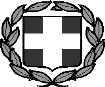 ΕΛΛΗΝΙΚΗ ΔΗΜΟΚΡΑΤΙΑ ΠΕΡΙΦΕΡΕΙΑ ΚΡΗΤΗΣΓΕΝΙΚΗ Δ/ΝΣΗ ΔΗΜΟΣΙΑΣ ΥΓΕΙΑΣ & ΚΟΙΝΩΝΙΚΗΣ ΜΕΡΙΜΝΑΣ Δ/ΝΣΗ ΔΗΜΟΣΙΑΣ ΥΓΕΙΑΣ ΚΑΙ ΚΟΙΝΩΝΙΚΗΣ ΜΕΡΙΜΝΑΣΠ.Ε ΗΡΑΚΛΕΙΟΥΑ Ι Τ Η Σ Η – ΥΠΕΥΘΥΝΗ ΔΗΛΩΣΗ (άρθρο 8 Ν.1599/1986)Η ακρίβεια των στοιχείων που υποβάλλονται με αυτή τη δήλωση μπορεί να ελεγχθεί με βάση το αρχείο άλλων υπηρεσιών(άρθρο 8 παρ. 4 Ν.1599/1986)Περιγραφή αιτήματος : « Κοινωνικό Παντοπωλείο»ΣΤΟΙΧΕΙΑ ΑΙΤΟΥΝΤΟΣ:* συμπληρώνεται ένα από τα αποδεικτικά στοιχεία ταυτότητας1 Αναγράφεται ολογράφως και κατόπιν αριθμητικά ως πλήρης εξαψήφιος αριθμός : π.χ. 7 Φεβρουαρίου 1969 και 070269Παρακαλώ να με εντάξετε στη λίστα του «Κοινωνικού Παντοπωλείου»για το έτος 20.	και δηλώνω υπεύθυνα ότι δεν συμμετέχω σε άλλο πρόγραμμαχορήγησης δωρεάν τροφίμων και ειδών καθημερινής χρήσης.Δηλώνω υπεύθυνα σύμφωνα με το Ν.1599/89 ότι συναινώ τα στοιχεία μου να χρησιμοποιηθούν όπου απαιτείται για την ένταξη μου στο πρόγραμμα. Επίσης ότι δεν συμμετέχω σε άλλο πρόγραμμα διανομής τροφίμων(πχ. ΤΕΒΑ , ούτε λαμβάνω Κ.Ε.Α)          …………………..                                                                                 Ο/Η ΑΙΤ………..             (Ημερομηνία)                                                                           ……………………..                                                                                    (ΥπογραφήΑΠΑΡΑΙΤΗΤΑ ΔΙΚΑΙΟΛΟΓΗΤΙΚΑ:ΦΩΤ/ΦΟ ΑΣΤΥΝΟΜ. ΤΑΥΤΟΤΗΤΑΣΤΕΛΕΥΤΑΙΟ ΕΚΚΑΘΑΡ. ΕΦΟΡΙΑΣ Ή ΤΕΛΕΥΤΑΙΑ ΦΟΡΟΛΟΓ. ΔΗΛΩΣΗ (Ε1) ΚΑΙ Ε9 ΟΛΩΝ ΤΩΝ ΕΝΗΛΙΚΩΝ ΜΕΛΩΝΠΙΣΤΟΠΟΙΗΤΙΚΟ ΟΙΚΟΓΕΝΕΙΑΚΗΣ ΚΑΤΑΣΤΑΣΗΣ ΤΟΥ ΑΙΤΟΥΝΤΑΑΠΟΔΕΙΞΗ ΕΝΟΙΚΙΟΥ Ή ΒΕΒΑΙΩΣΗ ΔΑΝΕΙΟΥ ΠΡΩΤΗΣ ΚΑΤΟΙΚΙΑΣ (ΟΤΑΝ Η ΚΑΤΟΙΚΙΑ ΔΕΝ ΕΙΝΑΙ ΙΔΙΟΚΤΗΤΗΤΗ Ή ΠΑΡΑΧΩΡΗΜΕΝΗ)ΠΡΟΑΙΡΕΤΙΚΑ ΔΙΚΑΙΟΛΟΓΗΤΙΚΑΚΑΡΤΑ ΑΝΕΡΓΙΑΣΙΑΤΡΙΚΕΣ ΓΝΩΜΑΤΕΥΣΕΙΣ Υπεύθυνη Δήλωση ότι  δεν  είναι ενταγμένος/η σε Κοινωνικό  Παντοπωλείο άλλου φορέαΚΡΙΤΗΡΙΑ  :Για ένα (1 ) άτομο εισόδημα μέχρι 6.000 € Για δύο (2) άτομα εισόδημα μέχρι 7.500 € Για τρία (3) άτομα εισόδημα μέχρι 9.000 €Για τέσσερα (4) άτομα εισόδημα μέχρι 10.500 € Για πέντε (5) άτομα εισόδημα μέχρι 13.000 €Άνω των 5 ατόμων, για κάθε επιπλέον μέλος γίνεται προσαύξηση 20%ΠΡΟΣ:ΓΕΝΙΚΗ Δ/ΝΣΗ ΔΗΜΟΣΙΑΣ ΥΓΕΙΑΣ ΚΑΙ ΚΟΙΝΩΝΙΚΗΣ ΜΕΡΙΜΝΑΣ Π.Κ.Δ/ΝΣΗ ΔΗΜΟΣΙΑΣ ΥΓΕΙΑΣ ΚΑΙΚΟΙΝΩΝΙΚΗΣ ΜΕΡΙΜΝΑΣΠ.Ε ΗΡΑΚΛΕΙΟΥ-ΤΜΗΜΑ ΚΟΙΝΩΝΙΚΩΝ ΥΠΗΡΕΣΙΩΝ                             ΗΜΕΡΟΜΗΝΙΑ                                                     ΑΡ.ΠΡΩΤ.	                  Συμπληρώνεται από την ΥπηρεσίαΌνομα:Όνομα:Όνομα:Επώνυμο:Επώνυμο:Επώνυμο:Όνομα Πατέρα:Όνομα Πατέρα:Όνομα Πατέρα:Όνομα Πατέρα:Επώνυμο Πατέρα:Επώνυμο Πατέρα:Επώνυμο Πατέρα:Επώνυμο Πατέρα:Όνομα Μητέρας:Όνομα Μητέρας:Όνομα Μητέρας:Όνομα Μητέρας:Επώνυμο Μητέρας:Επώνυμο Μητέρας:Επώνυμο Μητέρας:Επώνυμο Μητέρας:Αριθμός ΔελτίουΤαυτότητας:*Αριθμός ΔελτίουΤαυτότητας:*Αριθμός ΔελτίουΤαυτότητας:*Αριθμός ΔελτίουΤαυτότητας:*Αριθμός ΔελτίουΤαυτότητας:*Α.Φ.Μ.Α.Φ.Μ.Α.Φ.Μ.Αριθ.ΆδειαςΟδήγησης:*Αριθ.ΆδειαςΟδήγησης:*Αριθ. Διαβατηρίου:*Αριθ. Διαβατηρίου:*Αριθ. Διαβατηρίου:*Αριθ. Διαβατηρίου:*Αριθ. Διαβατηρίου:*Αριθ. ΒιβλιαρίουΥγείας:*Αριθ. ΒιβλιαρίουΥγείας:*Αριθ. ΒιβλιαρίουΥγείας:*Αριθ. ΒιβλιαρίουΥγείας:*Αριθ. ΒιβλιαρίουΥγείας:*Αριθ. ΒιβλιαρίουΥγείας:*Ιθαγένεια:Ιθαγένεια:ΗμερομηνίαΓέννησης 1 :ΗμερομηνίαΓέννησης 1 :Τόπος Γέννησης:Τόπος Γέννησης:Τόπος Γέννησης:Τόπος Γέννησης:ΤόποςΚατοικίαςΤόποςΚατοικίαςΧώρα:Χώρα:Χώρα:Χώρα:Πόλη:Πόλη:Πόλη:Οδός:Οδός:Αριθ:ΤΚ:Τηλ.:Fax:E mail: